Конспект занятия по развитию речи«Звук Р и РЬ» «История Грома и Гриши»Средняя – старшая группаСтарший воспитатель: Лялюк Елена Тарасовна                                21.01.2020Программное содержание:Упражнять детей в чётком и правильном произнесении звука Р.Продолжать упражнять детей в различении слов, со звука Р и РЬ, ориентируясь не на смысл слова, а на его звучание.Повторить произношение звука Л.Учить рассказывать стих с помощью мнемотаблицы.Совершенствовать интонационную выразительность речи.Развивать фонематический слух, подвижность языка.Воспитывать усидчивость, внимание.Материал: мягкая игрушка котенка, знак смайлик «тихо», смайлики для награждения детей, карточки артикуляционной гимнастики, картинки с изображением большой и маленькой машин, карточки с картинками в названиях со звуками Л и Р (на каждого ребенка), карточки  для работы со звуками Р и РЬ (на каждого ребенка), красный, синий, зеленый, желтый карандаши (на каждого ребенка), мнемотеблица физминутки, мнемотаблица стиха, настольная печатная игра.  ХОД ЗАНЯТИЯ:Здравствуйте, ребята!  Сегодня я пришла к вам, чтобы провести занятие по развитию речи.Вы знаете, зачем нужны эти занятия? Чему вы на них учитесь? (учимся правильно, красиво говорить; развиваем речь). Но чтоб хорошо говорить, нужно тренировать аппарат которым мы говорим. (рот). Давайте начнем. (артикуляционная гимнастика на гласные звуки). Давайте споем песенку:- Сердитых гусей: ш-ш-ш-ш-ш…- Большого жука: ж-ж-ж-ж-ж…- Водички: с-с-с-с-с…- Комарика: з-з-з-з-….1        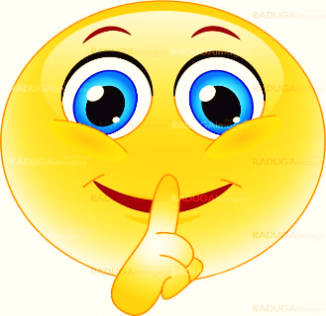 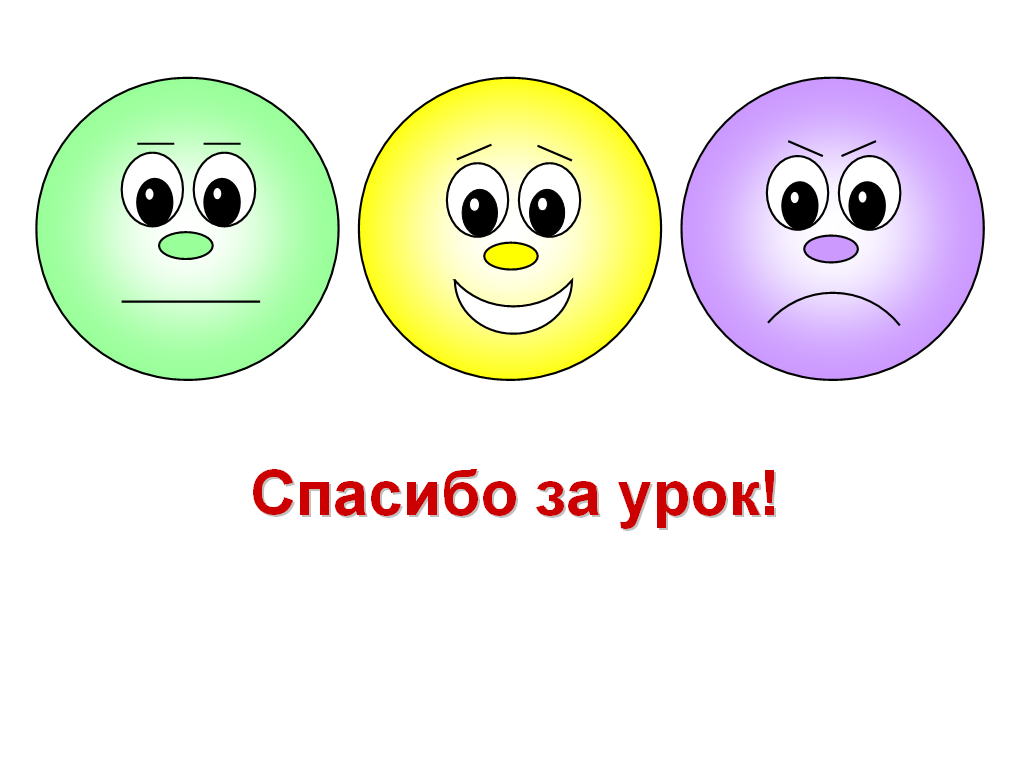   Ребята, говорить вы будите только, тогда когда я разрешу, если вы будите шуметь, я буду вам показывать вот этот смайлик (1) – это значит нужно перестать разговаривать. Отвечать будет только тот, на кого я укажу. А за каждый правильный ответ я буду давать другой смайлик (2), тот, кто соберет больше смайликов, в конце занятия получит приз тому, кто будет не очень стараться – получит невеселый смайлик (3). Кто будет отвечать без разрешения или мешать всем или все время будет молчать и не развивать свою речь, получит грустный смайлик (4). Вот так мы будет играть.    Я пришла к вам не одна, это мой друг котенок Мотя. Когда у него хорошее настроение он поет песенку: муррр-муррр. А у вас хорошее настроение? (да). Давайте споем вместе с Мотей. (муррр-муррр)    Давайте начнем! Послушайте стих, и скажите, какой звук вы чаще всего слышите: Ехал Грека через реку                 Видит Грека в речке рак.	       Сунул Грека руку в реку,                 Рак за руку Грека цап.Какой звук вы слушали чаще всего? (р).   Ребята, котенок пришел не один, а со своими друзьями большой грузовой машиной «Громом», маленьким автомобилем «Гришей». Они давно дружат и всегда помогают друг другу. А сегодня они просят помощи у нас. Дело в том, что «Гриша» не может завести свой мотор. «Гром» заводит мотор так: р-р-р-р-р-р: давайте повторим вместе (р-р-р-р-р-р). А у «Гриши» получается только л-л-л-л-л. Повторим (л-л-л-л-л-л).    Какой звук получается у большой машины? (р-р-р-р-р-р)   А у маленькой? (л-л-л-л-л-л).   Я предлагаю вам выполнить следующее задание: у вас на столах лежат «ленточки» со словами нужно закрасить кнопочки со звуком Р в названии зеленым цветом, со звуком Л желтым.  Ребята, чтобы помочь нашим друзьям, машинам, я позвала улиток – Розалина поможет нам хорошо произносить звук Р (дети называют слова со звуком Р). А улитка Мария – научит произносить звук РЬ, который заводит маленькую машину. (дет и называют слова со звуком рь).   У меня для вас есть еще задание: так как наши машины часто бывают в пути давайте соберем им в дорогу овощей. В рюкзак мы соберем овощи в названии которых есть звук РЬ, а в корзину – овощи в названии которых есть звук Р. (дети выполняют задание проводя линии от овощей со звуком р к корзине, а со звукам рь к рюкзаку).Физминутка (по мнемотаблице)  Мотя предлагает вам прочитать стих о его подружке Мурке. Я обещаю, что читать его вы будите сами. (чтения стиха по менемотаблице).Кто мяукает у двери?Отворяйте поскорее,  Очень холодно зимой.    Мурка просится домой.  Мне кажется, мы справились.   Скажите, как работает мотор большой машины? (р-р-р-р-р-р)  А у маленькой машины? (рь-рь-рь-рь)  Нам осталось только заправить «Грома» и «Гришу».  Для этого – разделимся на две группы, и проверим,  кто лучше справится.  И так картинками в названиях, которых есть звук Р «заправляем» большую машину, а картинками со звукам РЬ - маленькую.   Гриша так обрадовался, что решил подарить вам игру, которая поможет вам тренироваться в произношении звука РЬ. А играть вы будете  после занятия.Подведение итогов.Приложение Материал для занятия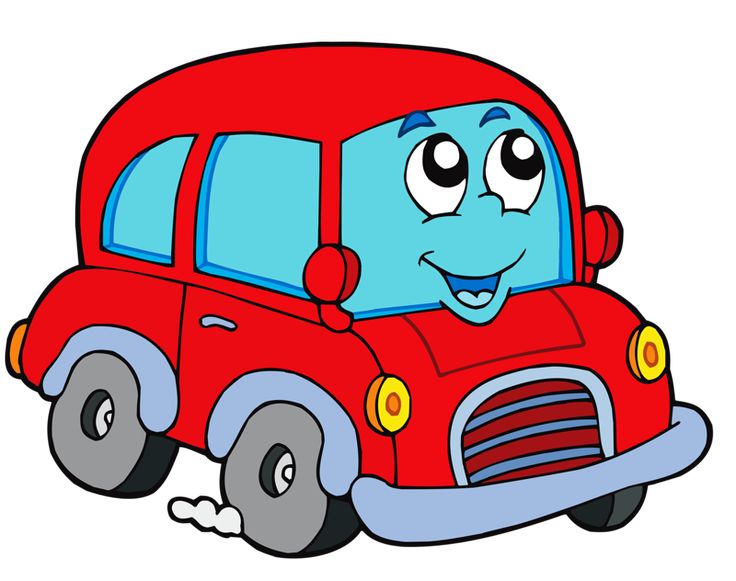 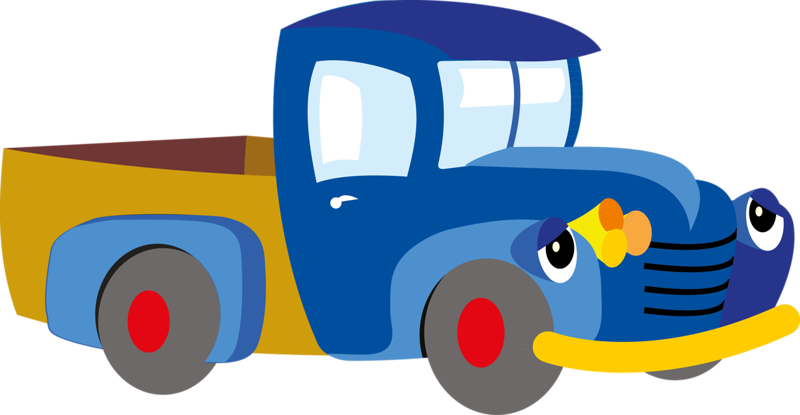 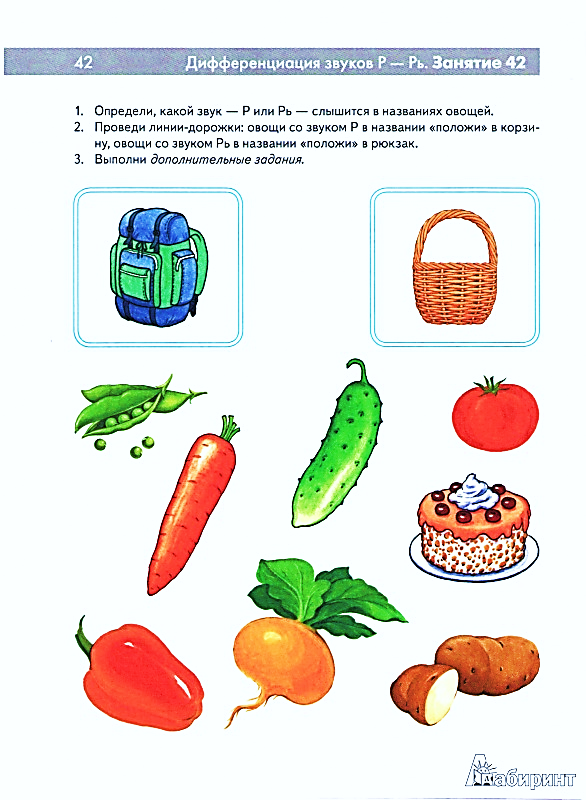 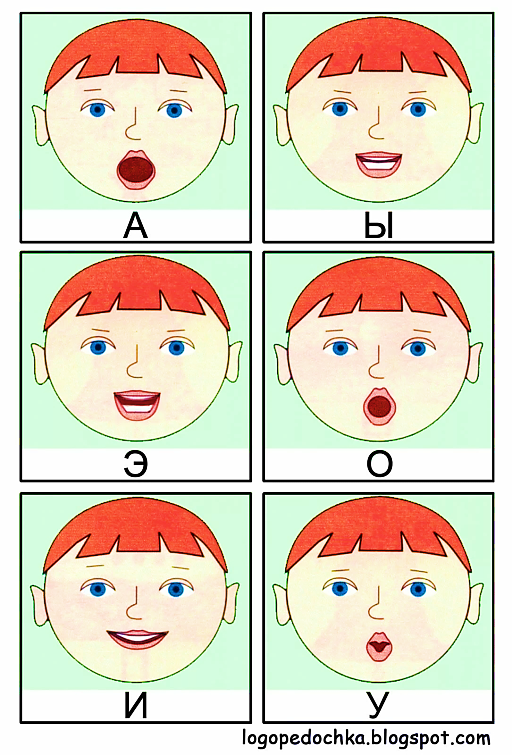 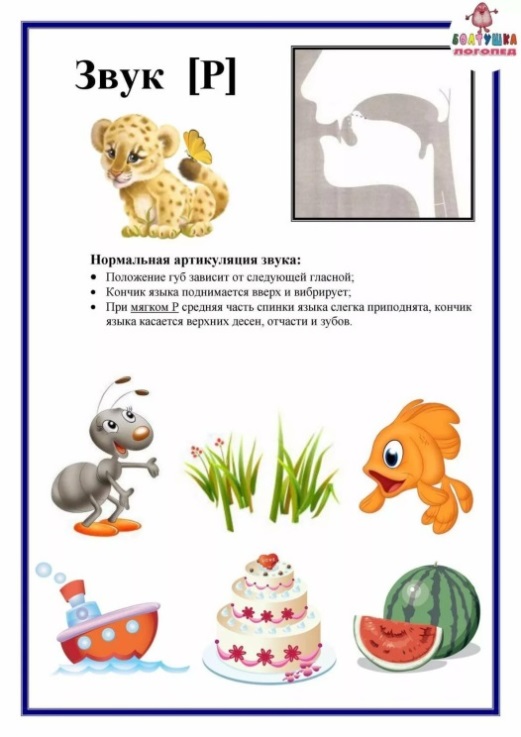 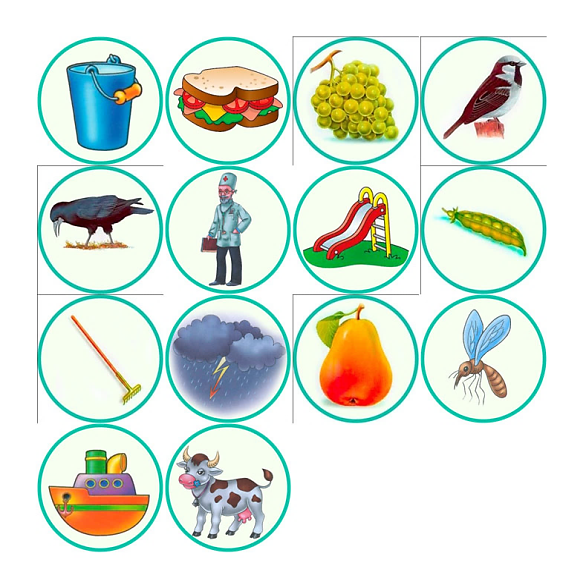 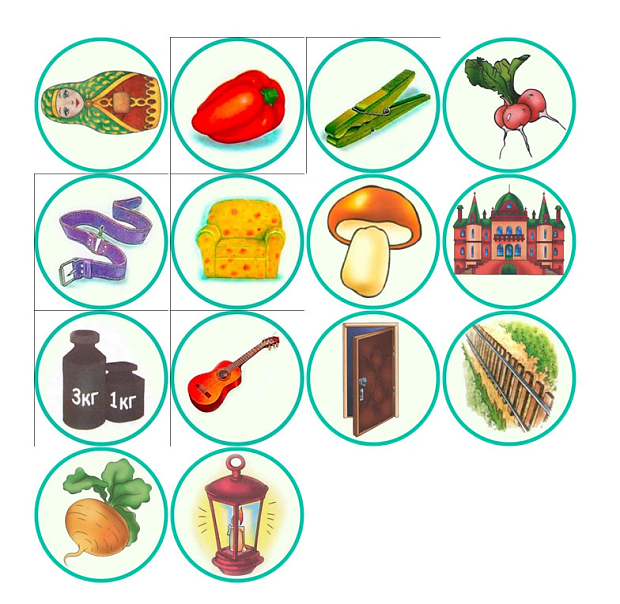 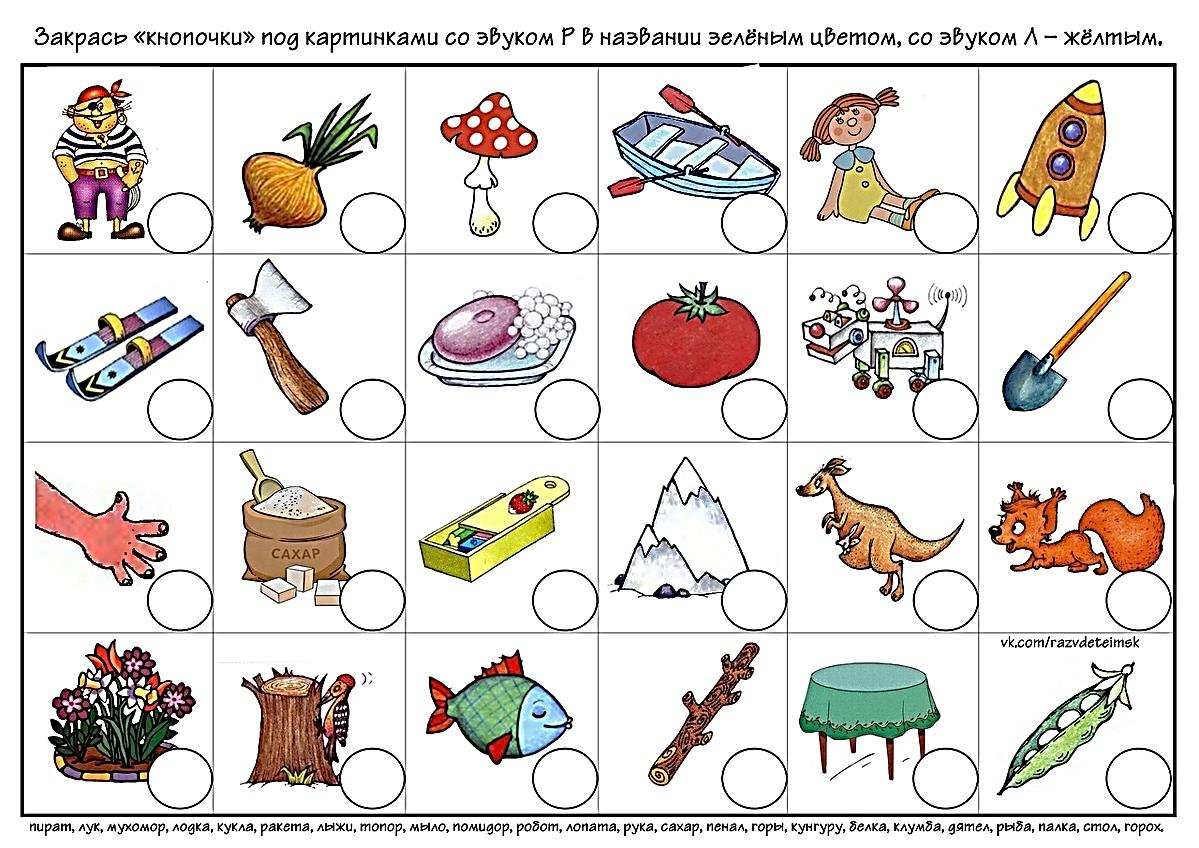 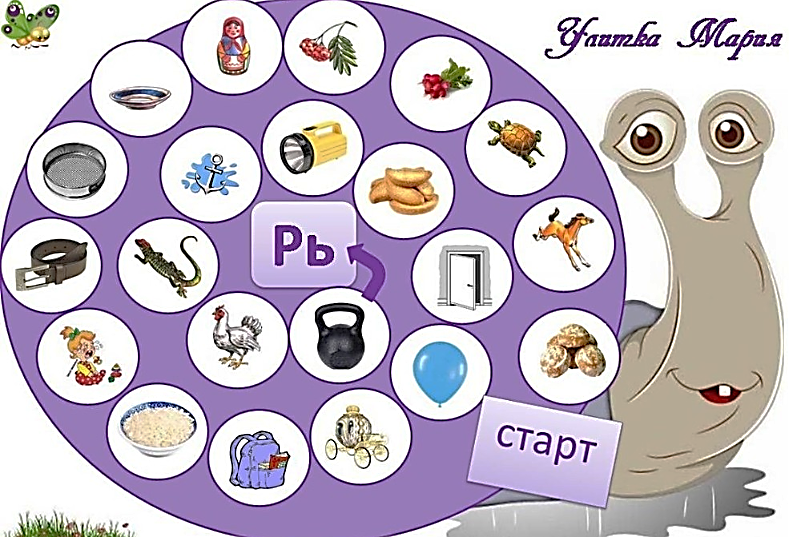 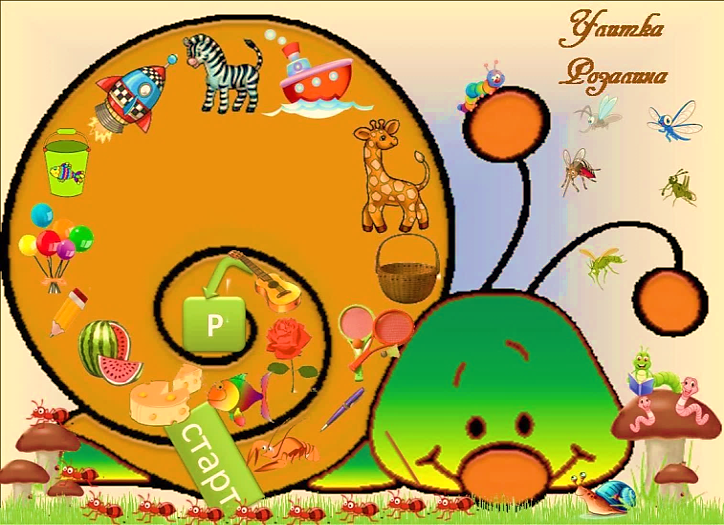 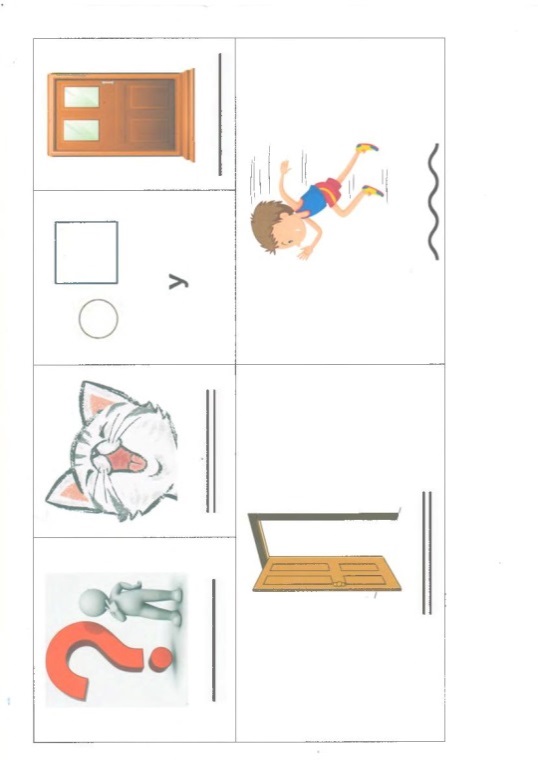 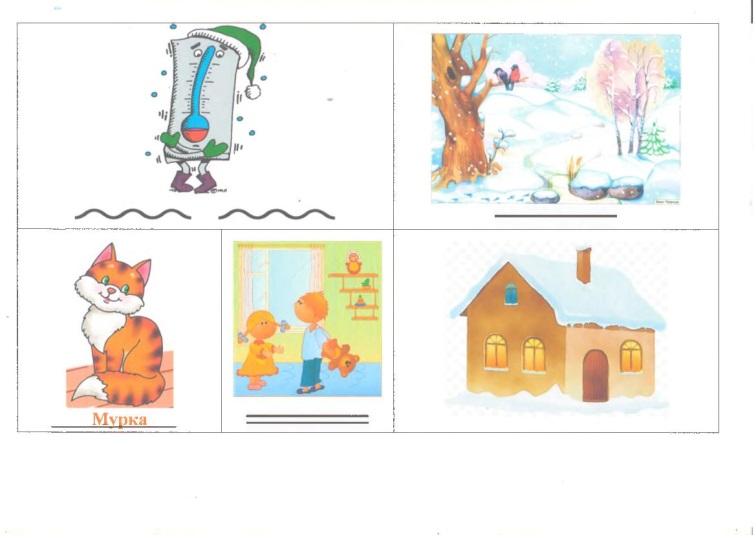 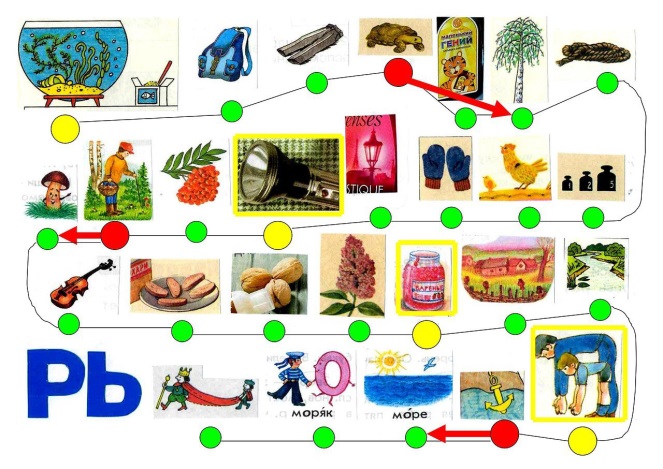 